juli 2021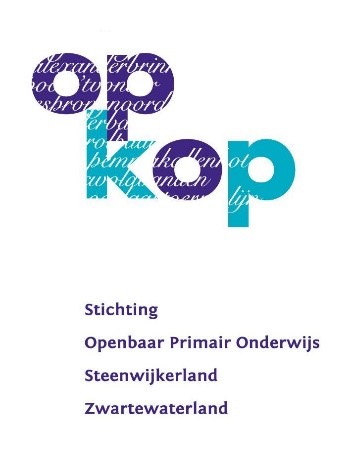 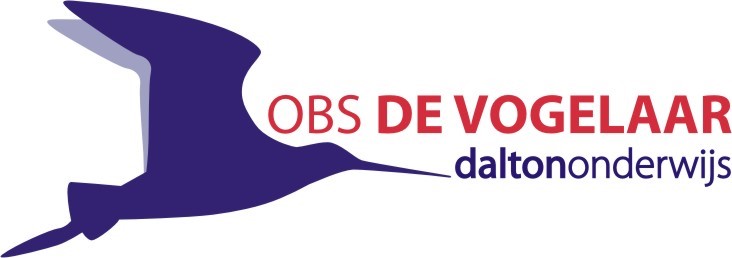 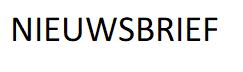 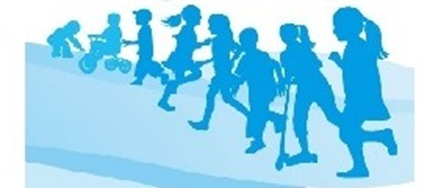 Van onze directeurAfscheidNog een week en het is zomervakantie. Door de tweede lockdown is ook dit jaar weer een bijzonder schooljaar geworden. Maar nu hadden wij, maar ook de leerlingen, wat meer ervaring met afstandsonderwijs. En het is toch bijzonder dat wij als school onze ouders moeten bedanken voor het feit dat zij een deel van het onderwijs dit jaar voor hun rekening hebben genomen....  Bedankt!Het was ook een bijzonder jaar vanwege het feit dat dit schooljaar het eerste jaar was met iemand anders dan Hans Schemkes als directeur. En dan ook nog iemand die zélf met pensioen zal gaan. Toch hebben we dit jaar een flinke zet kunnen geven aan het verbeterplan zoals we dat vorig jaar hebben opgesteld. En komend jaar gaat de school daar mee verder onder de deskundige leiding van schoolbegeleidingsdienst IJsselland en interim-directeur Gert Hilbolling. Hij zal zich op de eerste ouderavond (dinsdag 24 augustus) uitgebreid voorstellen.Rest mij u te bedanken voor de prettige samenwerking dit jaar. Ik wens de school, de leerlingen, de ouders en het team, het allerbeste voor de toekomst. Het ga u goed!Henk KokLaatste schoolweekEn dan is de laatste schoolweek aangebroken van een heel bijzonder schooljaar. Maar we hebben er met elkaar het beste van gemaakt. We willen het team, de leerlingen en de ouders bedanken voor hun enorme inzet die dit jaar van hen gevraagd is. Dit willen we doen door alle gezinnen deze week een klein cadeautje mee te geven. Een cadeautje voor een gezellig familiemomentje!FormatieInmiddels is de tweede onderwijsassistente voor groep 1/ 2 ook bekend. Marjolein van den Berg-Hollander zal ons team komen versterken.ContinuroosterNa nog enkele herberekeningen hebben we de tijden van het continurooster nog iets aangepast. De maandag, dinsdag en donderdag blijven gelijk, maar op woensdag en vrijdag gaan we een kwartier korter werken. Dit is inmiddels ook met SKZ doorgesproken, dus kunnen zij er in hun contracten voor opvang rekening mee houden. Nog even op een rijtje:Maandag 	8.30 - 14.30Dinsdag   	8.30 - 14.30Woensdag 	8.30 - 12.15Donderdag 	8.30 - 14.30Vrijdag	8.30 - 12.15‘Feestdagen’ voor de groepen 1 tot en met 7Vorige week hebben we de verschillende feestdagen gehad. Wat een plezier en pret hebben we met elkaar gemaakt! We willen onze zeer grote dank uitspreken naar alle ouders en de Ouderraad, die dit gezamenlijk voor ons mogelijk hebben gemaakt! Zonder jullie waren dit niet zulke mooie dagen geworden!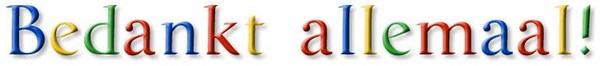 Afscheid groep 8Op maandag 5 juli zal groep 8 de generale van de musical spelen. Ze zullen dit niet voor de hele school doen, omdat we dan te veel kinderen in het speellokaal hebben, maar ze zullen her en der wat liedjes zingen en het vervolgens voor groep 6/7 en broertjes en zusjes opvoeren. Op dinsdag 6 juli spelen ze vervolgens voor hun ouders in de Overtoom. Vervolgens zullen ze een afscheidspraatje krijgen, met een aandenken aan de Vogelaar en hun basisschooltijd.Op woensdag 7 juli zullen zij een heerlijk ontbijt aangeboden krijgen, waarna zij om 11 uur uit het raam zullen vliegen. U bent welkom om hierbij te komen kijken, maar denkt u aan de anderhalve meter afstand van elkaar? Op donderdag en vrijdag zijn ze vrij, waarna hun weg op het voortgezet onderwijs begint! Heel veel succes in de toekomst allemaal!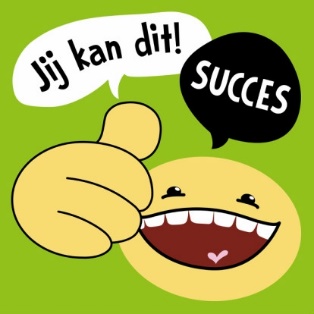 Week van de gezonde jeugdOmdat we zo goed met z'n allen groente en fruit gegeten hadden (en nog steeds doen), kregen we bezoek van Koen Komkommer en Wendy Wortel! Ze waren heel trots op ons, dat we het zo goed gedaan hadden! Dit heeft u inmiddels op social schools kunnen lezen.Nieuwe verkeersouder gevraagdHelaas hebben we nog geen nieuwe aanmelding hiervoor gehad. Het zou voor Geerke toch wel erg fijn zijn, om dit met z'n tweeën te kunnen doen. Wie komt Geerke helpen?Schoonmaakavond dinsdag 6 juliZoals u onlangs hebt kunnen lezen op social schools, gaat Anita op dinsdagavond 6 juli verder met het lappen van de ramen, een doekje over de kasten, maar ook bijvoorbeeld de koepels op het dak. Helaas hebben nog maar weinig mensen zich opgegeven. Wie komt er nog helpen? Opgave kan via Astrid, Jantine of Anita, maar 's avonds aansluiten mag natuurlijk ook altijd! De avond start om 18.30, maar later aanschuiven is ook mogelijk. Vele handen maken licht werk!Het nieuwe schooljaarOp maandag 23 augustus begint het nieuwe schooljaar weer en indien de Coronaregels versoepeld blijven, dan kan er misschien ook weer wat meer in de school. Het volgende is onder voorbehoud, maar dan bent u vast op de hoogte.Dinsdag 24 augustus	Ouderavond voor de hele schoolWoensdag 25 augustus	Zwemmen groep 1 t/m 8 11.00-12.00Donderdag 26 augustus	Groep 8 bezoekt de boerderij op de fietsWoensdag 1 september	WerkavondDonderdag 2 september	Groep 1/ 2 bezoekt de boerderij (hier worden ouders voor gevraagd na de vakantie)(De andere groepen gaan ook naar de boerderij, maar hier staat nog geen datum voor vast)We gaan er van uit dat er na de zomervakantie ook weer getrakteerd kan worden, door jarige kinderen. We vragen u wel om nog met voorverpakte traktaties te komen.Oproep reclamesVolgend jaar willen we onze nieuwsbrief een beetje veranderen, vandaar een vraag aan de bedrijven die reclame maken in onze nieuwsbrief.Is het mogelijk om een digitale reclame bij ons aan te leveren? Inmiddels hebben we die al van Spero montage mogen ontvangen. Graag aanleveren via: corina.brink@stichtingopkop.nlVakantieRest ons nog om iedereen een fijne vakantie te wensen. We zien elkaar weer op maandag 23 augustus om 8.30 uur.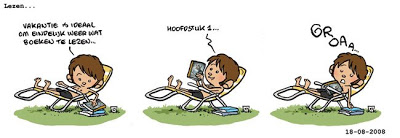 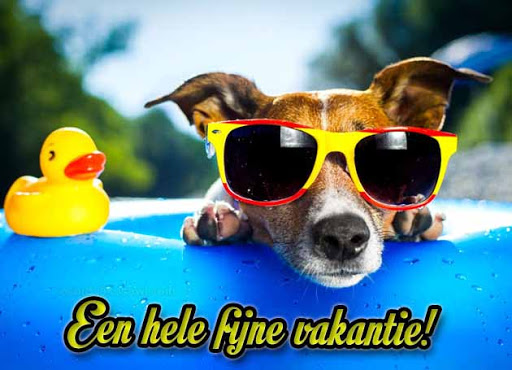 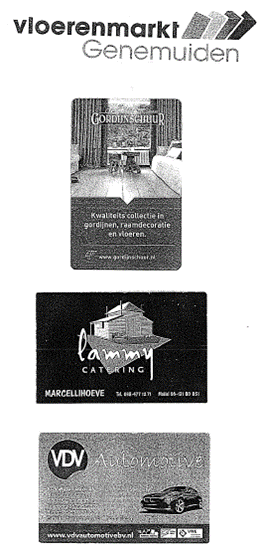 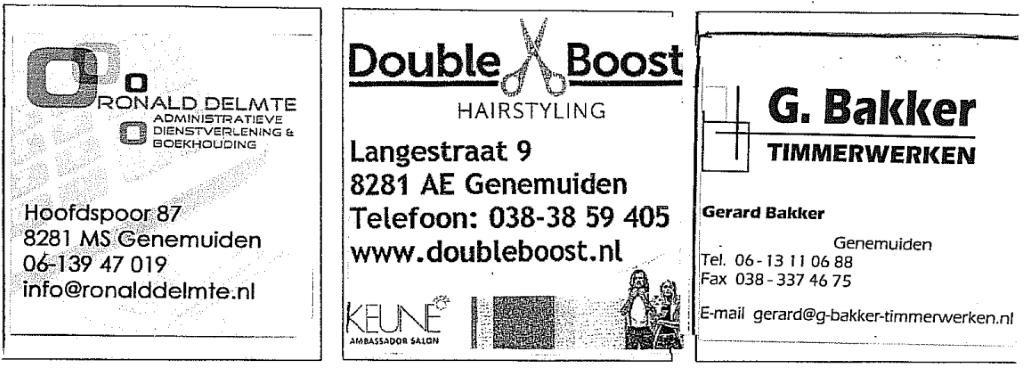 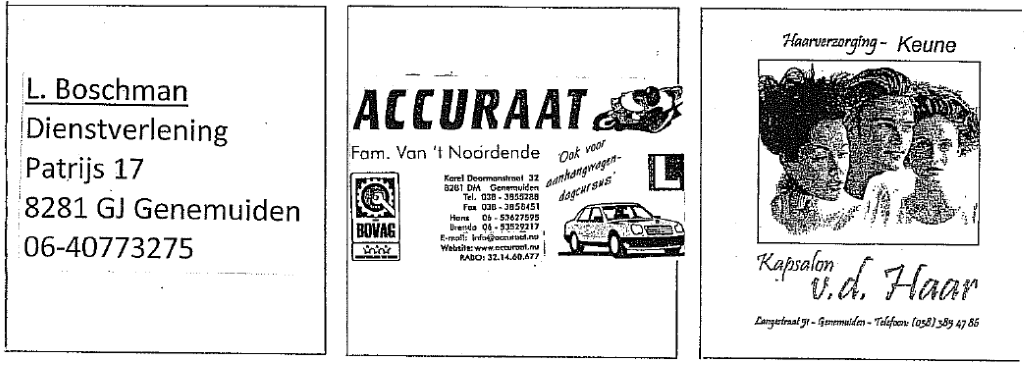 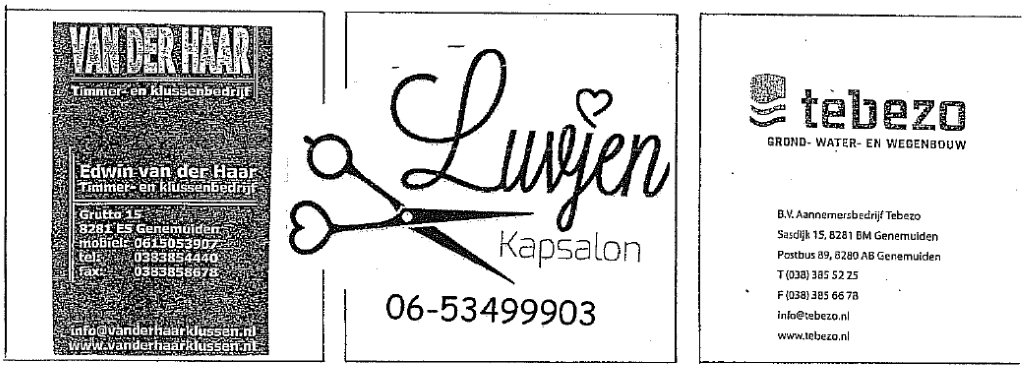 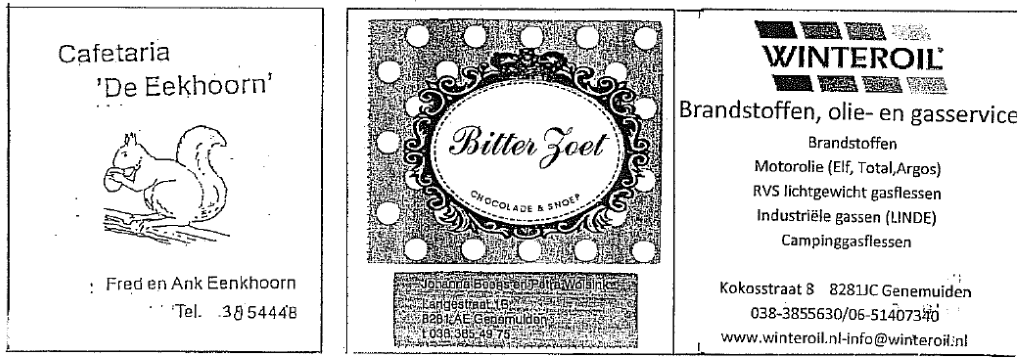 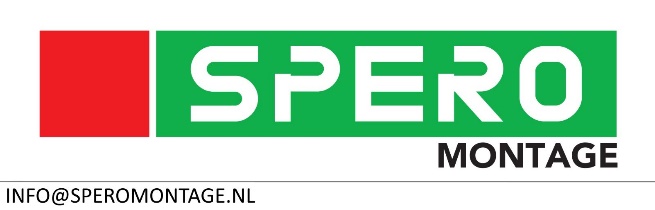 